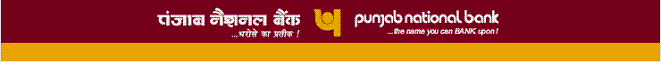 Convener (SLBC) & Field General Manager’s Office,PNB House, Sector-17B, ChandigarhREF: FGMO:SLBC:HRY:124    May 25, 2013TO ALL MEMBERS OF SLBC, HARYANADear Sir/Madam,MINUTES OF THE 124th MEETING OF STATE LEVEL BANKERS’ COMMITTEE, HARYANAPlease find enclosed minutes of 124th Meeting of State Level Bankers’ Committee, Haryana held on 15.05.2013 to review the performance of banks for the period ended March 2013.  You are requested to take necessary action on the action points that emerged in the meeting pertaining to your Bank/ Department/ District. Please send us progress report in respect of each action point relevant to your Bank/ Department/ District so that progress may be incorporated in the agenda/ background notes of next SLBC meeting.Thanking you,Yours sincerely,CONVENER (SLBC)Encl: (a/a)MINUTES OF 124th MEETING OF STATE LEVEL BANKERS’ COMMITTEE, HARYANA HELD ON 15.05.2013ATHOTEL SHIVALIKVIEW, SECTOR-17, CHANDIGARHCONVENERSTATE LEVEL BANKERS’ COMMITTEE, HARYANA, CHANDIGARH.OF           124th MEETING OF SLBC HARYANAThe 124th meeting of State Level Bankers’ Committee (SLBC) Haryana to review the performance of banks for the period ended 31st March, 2013 was held on 15th May, 2013 at Hotel Shivalik View, Sector - 17, Chandigarh.  Shri Roshan Lal, IAS, Principal Secretary (Agriculture), Govt. of Haryana was the Chief Guest and Madam Usha Ananthasubramanian, Executive Director, Punjab National Bank presided over the meeting.  Shri Ram Niwas, IAS, PS (Rural Development) Haryana, Shri Rajat Sachar, Economic Advisor, Department of Financial Services, MOF, GOI, Ms. Amneet P. Kumar, IAS (Director), IF & CC, Haryana, Shri Nitin Yadav, IAS, Director, (Rural Development & Panchayats) Haryana, Madam Kusum Bansal, IRS, Director, Treasuries & Accounts, Govt. of Haryana & Shri K. Sayeed Ali, CGM, NABARD, Regional Office, Haryana were also present in the meeting.   The list of participants is as per Annexure.Shri JK Gupta, Field General Manager, PNB and Convener SLBC after welcoming the dignitaries on dias and other distinguished members present in the meeting gave a brief account of the initiatives taken by Ministry of Finance, Govt. of India to bring underprivileged section of the society in unbanked areas to banking fold.He further mentioned that issues like Implementation of Roadmap under Financial Inclusion Plan, Mapping of Gram Panchayats, Establishment of Clearing Houses, Installation of On-Site ATMs, Opening of One Bank Account per Family, Progress under Annual Credit Plan, Direct Benefit Transfer Scheme, Govt. Sponsored Schemes would  be taken up for discussion Shri Gupta laid stress on timely submission of quarterly SLBC data by stakeholders to carry on with practice of holding SLBC meetings within 45 days of the close of quarter.Madam Usha Ananthasubramanian, Executive Director, Punjab National Bank and Chairperson of the meeting in her address apprised the house of initiatives taken by RBI during its Monetary Policy Statement 2013-14 on 03.05.2013 impacting Banking Sector as also the State Economy.  She mentioned that these measures would encourage investment and growth with moderate inflation.  She also touched the initiatives undertaken by Department of Financial Services, MoF, GoI in providing ATM cum Debit Card to KCC Holders, providing banking services to all villages allotted under Swabhimaan and also those with population less than 2000, Mapping of Gram Panchayats on Sub Service Area basis, ensuring One Account per Family in Rural as well as in Urban Areas and Setting up of Clearing Houses at the Centres having 3 or more bank branches but no Clearing House facility.The Chairperson, while presenting the report card of performance of banks in the State, expressed satisfaction over the achievements of banking system in the State of Haryana. On this occasion she made a mention of performance highlights of Govt. of Haryana in different fields and assured on behalf of the banking fraternity of full cooperation towards strengthening and uplifting the socio-economic condition of the people of State.Shri Roshan Lal, IAS, Principal Secretary (Agriculture), Govt. of Haryana & Chief Guest of the meeting in his speech expressed satisfaction over the achievement of banks in Haryana & mentioned that:-Depleting ground water is posing a major threat to Agriculture in Haryana as average decline is 33 cm per year and posing a serious challenge for future generation.State is in the deficient rain fall zone.Recharge methods need to be implemented.Under MNREGA, provision for water conservation has been made.Crop diversification techniques need to be adopted.Underground water pipeline saves water to the extent of 25% from evaporation.Lazier land leveling technique be adopted.In paddy areas like Kurukshtera and Karnal, direct scaling of rice also saves water from 25% - 30%Deteriorating soil health is also an area of concern and farmers need to adopt diversified cropping pattern.Treatment of saline land is also an important area.Vegetable growing needs to be promoted.Shri Roshal Lal urged upon bankers to extend credit to farmers for Water conservation, crop diversification techniques and equipments. Besides, banks should treat beneficiaries of Debt Waiver and Debt Relief Scheme as fresh borrowers. For recovery of bank loan, he laid stress on the need of bankers’ close liaison with District Revenue Officials. Shri Ram Niwas, IAS, Principal Secretary (Rural Development and Panchayats), Govt. of Haryana in his address to the house said that:-Financial Sector is passing through strain due to increase of NPAs and decline of Standard Assets.Financial Inclusion, Financial Penetration and Financial Prudence are the need of the hour.Make informal sector a part of formal financial sector.50000 SHGs in the State do not conform to the norm of Panchsutra to become self reliant. Strengthening of SHGs is a part of Financial Inclusion.Banks and Govt. Departments to work in tandem with each other for development of a culture of financial discipline amongst SHGs in the State of Haryana as prevailing in Southern States like Tamil Nadu and Andhra Pradesh.Recovery in SHGs is good in Haryana.The National Rural Livelihood Mission (NRLM) scheme being formally launched in the state on 17.05.2013 is good and can bring about structural changes in the lives of the people.Priyadarshni Awaas Yojna (PAY) is a flagship project of the present incumbency of Govt. of Haryana to provide 2 Lac Rural Houses and for which a provision of ` 350 Crore has been made.  Bank loan is also required to supplement the same. PNB has taken the lead in approving their Loan Scheme and other banks need to follow suit.Bank loan is otherwise secured in view of the present market value of the plot allotted to beneficiaries in Rural as well as in Urban Areas.  Provision for mortgage of plots allotted by the Government & owned plots of beneficiaries located in Lal Dora area has been made.Banks can also avail the benefits of Credit Guarantee Trust Scheme for housing.Housing Board constructs houses on the land acquired by it in association with Town & Country Planning or licensed colonizer construct the houses as per Housing Board specifications. 75-80% houses are allotted to EWS or LIG. Recovery of Schemes of Housing Board Haryana is 100%.Banks to open accounts of the beneficiaries of PAY & MNREGA as these schemes will be launched in 1st week of June & July 2013 respectively.For skill development, Rajiv Gandhi Training Institute under MNREGA has been set up.Shri Rajat Sachar, Economic Advisor, Department of Financial Services, MoF, GoI in his brief speech touched upon following areas:-Though banks have done well in opening of One Account per   Household in Rural and Urban Areas but the process needs to be continued to link all households to banks at the earliest.In some areas like education, improvement in performance of banks is required. Ministry of Finance and Ministry of Rural Development have desired qualitative improvement in functioning of RSETIs.Banks to remain ready to implement MNREGA and LPG under DBT.SLBC to monitor position of installation of on-site ATMs in SLBC meetings.All banks to appoint BCAs on the basis of Sub Service Area basis for providing banking services in the allotted villages.Shri K. Sayeed Ali, CGM, NABARD, Regional Office, Haryana in his address to the house said that PLP for 2013 - 2014 for the State has been prepared and presented in the meeting on State Focus Paper, highlighting the critical infrastructure requirements in the State. He also made mention of the provisions made for Agriculture development in the State. He requested the banks to issue KCC Rupay Card and implement relaxed KYC norms for SHGs.Shri Anjani Misra, DGM, Reserve Bank of India, RO, Chandigarh in his speech stressed on following points:-Holding of regular meetings of Sub-Committees, already constituted.Bankers to initiate action on points emerged in the Convention held for BCs/ BCAs on 18.03.2013 at RBI, Regional Office, Chandigarh.Data on Disaggregation of FIP targets and achievement must be sent to RBI, Regional Office, Chandigarh in time.After this, Agenda Items were taken up for discussion wherein following action points emerged:-		The house approved the minutes of 123rd Meeting of SLBC Haryana.&Out of 2 remaining banks to take a view on Enhancement of Limit under Debt Swap Scheme, State Bank of Travancore has decided to continue with the existing limit and IndusInd Bank has now informed of having enhanced the limit.The Principal Secretary (Agriculture), Govt. of Haryana pointed out that there was a slow progress under the scheme despite raising the limit by banks. He said that the enhancement under the scheme would be of no use if banks did not finance as per revised limit.  It was also indicated that banks’ performance in Govt. Sponsored Schemes, Debt Swap Scheme, Agriculture Debt Waiver & Debt Relief Scheme would be taken into account at the time of allocating institutional deposits to Banks.ACTION: ALL BANKSHouse observing that 343 villages with population less than 2000 (41 through Brick & Mortar & 302 through BC Model) against the target of 1204, have been covered as on 31.03.2013, desired that Member Banks should initiate effective steps to cover villages budgeted in roadmap for year ending March 2014 in addition to bridging the gap of villages left for F.Y. 2013. ACTION: LDMs & BANKSTaking note of the low progress of banks in covering the identified villages in the population segment of 1600-2000, the Chairperson urged upon concerned banks to cover remnant villages by 30th June 2013 positively.ACTION: CONCERNED BANKSThe DGM, Reserve Bank of India informed that banks are not submitting the Statement of Disaggregation of FIPs in time, therefore, advised them to submit above statement by 5th of every month to his office under a copy to SLBC Secretariat.ACTION: ALL BANKSHouse was informed that Convener Bank has taken up the matter with the office of Banking Ombudsman, Chandigarh for providing details of analysis of ATM complaints resolved at his office. The report is awaited.  The Chairperson desired SLBC Secretariat to follow up with Banking Ombudsman, Chandigarh and circulate the findings of BO Office amongst banks. ACTION: CONVENER (SLBC)With a view to ascertain the difficulties/ problems being faced in the implementation of DBT, LDM - Ambala & Sonepat were requested to brief the house.  LDM Ambala in his presentation suggested following initiatives to cope with the difficulties coming in the way of implementation of DBT:-Upon receipt of database containing Name of Beneficiary, account number and Aadhaar number, the banks seed Aadhaar number in bank accounts of the beneficiaries. In the absence of a documented procedure many issues cropped up and had to be understood and resolved accordingly.Aadhaar number has to be entered in the database of the banks through a SPECIFIC menu option provided by each bank for the purpose. To quote, UIDNUM for Punjab National Bank, in absence, whereof, the seeding shall not be captured in MIS Systems of banks.Aadhaar numbers seeded in database of Banks have to be sent to NPCI Mapper for its mapping. The base branch should know the reasons for rejection of accounts in mapping exercise at NPCI, for taking remedial measures.The mandate given by DDOs of DBT Scheme to Sponsor Bank has to be got registered with NPCI by e-mailing scanned copy of prescribed Annexure III bearing signatures of bank and DDO.NPCI generates ID and Password, upon receipt of Annexure III, as above, which is required for uploading payment files for actual payments to beneficiaries.Payment files are to be prepared in specific format suggested by NPCI containing Aadhaar Number and amount.Prescribed time slot for uploading payment files (generally till 12 noon) has to be adhered to, for execution of payments through NPCI using AEPS (Aadhaar Enabled Payment System).Correctness of data in payment file has to be ensured to avoid rejection of entire file due to small errors.A single error in Aadhaar number or unmapped Aadhaar Number may lead to rejection of entire file.NPCI yet to provide specific details on specific reasons for rejection of payments files to facilitate rectification.The Economic Advisor, DoFS, MoF, GoI advised that LDMs may also discuss these issues with Joint Secretary, DoFS, MoF visiting Chandigarh  on 24th May 2013  to review progress on  DBT Scheme in U.T. Chandigarh, Haryana and Punjab.ACTION: ALL BANKS & LDMsThe performance of banks in opening of one account per family was observed as satisfactory in all districts except Sonepat and it was desired by the Chairperson that banks to cover the remaining household expeditiously in all the districts giving priority to the identified districts. ACTION: BANKS/LDMsIt was resolved by the house that Convener Bank should take up with RBI as there is seemingly an ambiguity in the version of DoFS, MoF, GoI and RBI with regard to minimum number of branches required for establishing of Clearing Houses. ACTION: CONVENER BANKConcerned banks were directed to take immediate steps to issue debit cards & install onsite ATMs at branches in identified districts by 30.06.2013 for easy access to the beneficiaries of DBT.ACTION: ALL BANKSAll the banks were requested to put in place the BCAs for the smooth implementation of FIP & DBT. ACTION: ALL BANKSThe house was informed that out of 1008 scheduled Cash Dispensers, 797 have been put in place in the State. As the item was for information of the house, no action point emerged.The Lead District Managers were requested to submit the bank-wise mapping of Gram Panchayats to SLBC Office so that banks could be informed about the proposed number of BCAs required to be appointed by their Controlling Offices in the State of Haryana.ACTION: ALL LDMs & BANKS/CONVENER BANKDuring discussions, it came to the notice of the house that despite enrollments made by UIDAI in a big way, the number of Aadhaar Cards issued to DBT beneficiaries is low. The house desired stakeholders to look into this aspect.ACTION: UIDAI/ CONCERNED DEPARTMENTS OF STATE GOVT. IMPLEMENTING DBT	All the Lead District Managers were advised to prepare District Financial Services Plan for the year 2013-2014 and push the same on District Website and a copy of the same be also sent to SLBC for preparing State Financial Services Plan 2013-14.ACTION: ALL LDMs 7.1 DEBT WAIVER 7.2  DEBT RELIEFCommenting on the low coverage of number of farmers under Agriculture Debt Waiver & Debt Relief Scheme in granting fresh loans, the Principal Secretary (Agriculture), Haryana advised the banks, specifically Cooperative Banks and Private Banks to treat the beneficiaries of the Scheme as fresh farmers and extend financial assistance fast for agriculture purposes.ACTION: ALL BANKS&&&&&The Economic Advisor, MoF, GoI urged bankers to pay special attention towards the achievement of targets under Education Loan as the Government desires greater expansion of Education Loans. He urged upon the bankers to be proactive in the matter of providing education loans. He, therefore, asked Member Banks to be liberal while granting these loans. He proposed a budget of 15% increase for 2013-14 over both financial & physical achievement as on 31.03.2013.  The proposed allocation of districts to group of banks was approved in the house and banks were requested to hold Education Loan Camps in coordination with concerned LDMs and report progress to SLBC to send the requisite feedback report to DoFs, MoF, GoI accordingly.ACTION: ALL BANKS/ LDMs/CONVNER BANKDuring review of the performance of RSETIs in Haryana, the house was informed that 4 RSETIs have achieved A+ rating.   It was resolved that functioning of remaining RSETIs should be suitably improved so that their rating is improved to A+ category.  The representative of HSRLM mentioned that NIRD, Hyderabad has also similar expectations from other RSETIs working in the State. To a query, it was informed by GM, PS & LB, HO: New Delhi of Convener Bank that remaining 6 RSETIs in the State of Haryana will be made operational by September, 2013 ACTION: ALL CONCERNED BANKS/ CONVNER BANKWhile reviewing the progress under RSETIs and FLCs, the Chairperson advised to invite two persons each from RSETIs & FLCs from next meeting onwards to share their experience with the SLBC forum and interact with bankers for better achievement of their goals.ACTION: CONVENER BANK The bankers were informed about the Financial Literacy Material released by RBI and were requested to book their requirement of the same with SLBC Secretariat by 31.05.2013 for getting the requisite material printed & supplied to banks.It was also informed that expenses incurred towards printing and distribution of Financial Literacy Material would be met from Financial Inclusion Fund managed by NABARD.ACTION: ALL BANKS/NABARD/CONVENER BANK.&&&&  No Action Points emerged during discussion.	House complimented the bankers, especially LDMs for achieving targets under Overall Priority Sector & desired to boost lending under Agriculture.ACTION: ALL BANKS/ LDMs	LDMs were advised to submit ACP for 2013-14 immediately as per format devised by RBI.ACTION: ALL LDMsNo Action Points emerged during discussion.     The CGM NABARD was requested to get ‘Samridhi Package’ amended suitably to enable Lead District Managers to draw required statements and also to submit ACP for 2013-14 on the formats devised by RBI. ACTION: NABARD, HARYANA/ ALL LDMs`	Commenting on the projections of ACP 2013-2014 & PLP 2013-2014, the Chairperson advised that both should match & the existing gap between the two is minimized. The house approved ACP 2013-2014.ACTION: ALL LDMs/ CONVENER BANKITEM NO. 15(i):	SWARAN JAYANTI GRAM SWAROZGAR YOJNA (SGSY)	The house was informed that no Credit Disbursement targets were allotted to banks for 2012-2013 and the scheme is being substituted by NRLM in a phased manner, which is aimed at: Promoting of SHG formation and their Skill Development at RSETIs.Strengthening their Credit Linkage.The representative of Haryana State Rural Livelihoods Mission (HSRLM) informed that monthly meetings to review the progress under above points will be convened to ascertain the shortcomings and to take necessary action in removing the same.ACTION: HSRLM			&	The Addl. Director (Industries & Commerce), Govt. of Haryana informed the house that last date for submission of claims in the cases sanctioned upto March 2013 has been extended upto 31.05.2013 and banks were requested to prefer the claims expeditiously.  He also requested the banks to clear the pendency to achieve 100% targets.He alongwith Director (KVIC) requested the Convener Bank that a meeting of LDMs be convened by 20.05.2013 on the issues of disposal of pending cases as also on lodgment of claim. The Chairperson also desired that a meeting of stakeholders to PMEGP be called soon to discuss pendency and clear the same.  The LDMs were advised to attend the meeting for this purpose with Addl. Director (Industries & Commerce), Haryana at FGMO, Convener Bank after SLBC meeting was over.ACTION: ALL BANKS & LDMs/ CONVENER BANKThe house was informed that SJSRY is also being replaced with NULM and its operation guidelines will be sent to the member banks on receipt from Ministry of Housing & Urban Poverty Alleviation, New Delhi.ACTION: SUDA/NULM, HARYANAThe Controlling Heads of banks were requested to advise the branches to dispose of the pending cases on merit and claim subsidy expeditiously from concerned quarter.  The representative of HSCFDC was requested to advise his field functionaries to coordinate with District Authorities/ LDMs and discuss their pendency at DCC meetings.ACTION: ALL BANKS/ HSCFDCITEM NO. 15(vii):	 SELF HELP GROUPS (SHGs)&On the position of Saving and Credit linkage of SHGs in Haryana, the member banks were requested to;Form more SHGs.Eligible SHGs be credit linked expeditiously.Implement simplified KYC norms for SHGS in right earnest.CGM, NABARD mentioned that during field visit of their officers, it was observed that 1886 SHG applications were pending and requested the bankers to clear the same.ACTION: ALL BANKS & LDMs Expressing concern over the addition of large number of recovery cases, it was resolved that matter be taken up with Revenue Department, Haryana  and DIF&CC. Director, Rural Development and Panchayats & representative of DIF&CC present in the meeting were also requested to bring the concern of the house to the notice of senior officers of Revenue Deptt. to initiate steps to clear the pendency.  LDMs & Bankers were also advised to effectively follow up with Revenue Authorities and also with Sub Divisional Magistrates of their areas.ACTION: CONVENER SLBC/ DIRECTOR, RURAL DEVELOPMENT & PANCHAYATS/ DIF&CC, HRY/ REVENUE DEPTT. HRY/ LDMs/ BANKSOn the low recovery under Govt. Sponsored Schemes, the Chairperson advised the LDMs to have close liaison with the sponsoring agencies and seek their assistance in the recovery of bank dues stuck up in such advances.  The officials of the sponsoring agencies were also requested to extend necessary support in the recovery efforts of bank branches.ACTION: BANKS/LDMs & SPONSORING AGENCIESWhile reviewing progress under the scheme, it was expected that the housing finance will pick up with the launch of Priyadarshani Awas Yojana in the State.Member banks were requested to take advantage of the scheme to boost their lending under housing sector.ACTION: ALL BANKS&& &The Convener SLBC, showed his concern about non-availment of benefit by any bank under the Guarantee Fund. He further requested the bankers to provide more finance under housing loans upto ` 15 lacs as interest subvention is also offered by the Govt.He urged bankers to show good progress under Credit Risk Guarantee Fund from next time onwards.ACTION: ALL BANKSITEM NO. 19.1: 	FLOW OF CREDIT TO MICRO, SMALL & MEDIUM    ENTERPRISES    (MSMEs)ITEM NO. 19.1: (a) NPA UNDER MSME ADVANCESITEM NO. 19.1: (b) MSME CLUSTERS IN THE STATE OF HARYANA ITEM NO. 19.2:  SPECIALIZED SSI/MSE BRANCHESITEM NO. 19.3:  POSITON OF SICK MSEsITEM NO. 19.4: COLLATERAL FREE LOANS UPTO ` 10 LAKH TO MSE SECTORITEM NO. 19.5: 	CREDIT GUARANTEE SCHEME OF CGTMSEDuring deliberations on the above issues, following points emerged:-Banks to send complete details of all viable Sick Units with outstanding of ` 5 Lakh & above to MSMEDI Karnal directly,All Bank Branches to provide collateral free loans upto ` 10 lakh to MSE mandatorily,To safeguard bank’s interest in the collateral free loans, the same be covered under CGTMSE,The discrepancy in the data of coverage of collateral free loans in CGTMSE as presented in the Agenda papers needs to be checked up and rectified, if warranted.ACTION: ALL BANKS/ CONVNER BANKOn the flow of credit to minorities in Haryana, it was informed that with the correction of data in reporting of progress by one major bank the growth comes out to 14% against the negative growth shown in the agenda papers. Banks were requested to ensure that data submitted to SLBC is thoroughly checked to avoid any distortion in presenting the actual growth.  The Economic Advisor, DoFs, MoF, GoI urged the bankers to lend enthusiastically to Minority Community to achieve target of 15% of Total Priority Sector lending.ACTION: ALL BANKS  The member Banks were urged by Director, Rural Development & Panchayats, Haryana to follow Convener Bank by devising their own loan scheme on the lines of Convener Bank as it is likely to be launched in the 1st week of June 2013.  The Director, Rural Development & Panchayats, Haryana was requested to advise his field functionaries to provide a list of beneficiaries of PAY Scheme to banks as & when required by them. ACTION: ALL BANKS/ RURAL DEVELOPMENT & PANCHAYATS, HARYANA &The representative of Haryana Women Development Corporation Ltd. (HWDCL) informed that concerns shown by the banks in the Steering Committee Meeting held on 25.04.2013 about recovery of bank loan in cases sponsored under the revised scheme, has been taken care, by adding a clause of quarterly meeting on recovery of bank loan in the cases sponsored under the new scheme. The house approved the revised scheme for implementation.  The Convener Bank was requested to circulate among bankers the clause informed to above for upgrading the scheme at their end.ACTION: ALL BANKS / CONVNER BANKThe Economic Advisor, DFS, MoF, GoI desired that ATM cum debit card be issued to all KCC holders to facilitate in its operation. He also desired that bank-wise position of number of KCC issued vis-à-vis ATM cum Debit Card issued be also reviewed in the meeting.  The CGM, NABARD desired the banks to issue KCC Rupey Card to the farmers as per the revised KCC Scheme.ACTION: ALL BANKS /CONVENER BANKIt was resolved in the meeting that the matter may be taken up with Revenue Department, Govt of Haryana.  DIF&CC, Haryana was also requested to take up the matter with the concerned department suitably.ACTION: CONVENER BANK, REVENUE DEPTT. & DIF&CC HARYANAWhile giving the latest details on the computerization of land record in Haryana, the Director, Land Records, Govt. of Haryana requested that a meeting of small group of bankers be convened to work out the banking requirements so that necessary amendments in the package may be made.ACTION: CONVENER BANKOn the above issue, Principal Secretary, Agriculture in his address mentioned that National Agriculture Insurance Scheme has not been very useful for the farmers and will be discontinued. However, Weather Based Crop Insurance Scheme and Modified National Agriculture Insurance Scheme will continue. The notification of eligible Kharif Crops under WBCIS and MNAIS as also the areas to be covered will be circulated amongst the Member Banks on receipt from Agriculture Department.ACTION: DEPARTMENT OF AGRICULTURE, HARYANA /CONVENER BANKBanks were requested to dispose of the sponsored cases on merits.ACTION: CONCERNED BANKS	All banks were requested to make use of web portal and push the SLBC data well in time. The house desired the Convener Bank to take up with its Corporate Office to tackle issues, if any, in smooth functioning of web portal.ACTION: ALL BANKS & LDMs, CONVENER BANKLDMs of Bhiwani, Fatehabad, Panipat and Yamuna Nagar were advised to make concerted efforts to improve the performance in above area during the current financial year.ACTION: CONCERNED LDMsThe position was placed for the information of the house and no action point emerged. ACTION: ALL BANKS/LDMs  	On the issue of payment of commission to banks for the work done, the representative from the Office of Social Justice and Empowerment, Haryana informed that the matter was referred to the Government and due to non-reconciliation of data of some banks the matter is still pending. He requested the concerned banks to submit the desired information for resending the case to the Government for consideration.ACTION: CONCERNED BANKS/ DEPTT. OF SOCIAL JUSTICE & EMPOWERMENT, HARYANA/ CONVENER BANKBanks were requested to provide quarterly detail of equitable mortgages/ mortgages in respect of State of Haryana pushed on the site of CERSAI to SLBC Secretariat for review in the SLBC meetings. ACTION: ALL BANKSNo other issue emerged.The meeting ended with a Vote of Thanks to the Chair proposed by Shri Gurnam Singh, General Manager, State Bank of Patiala.List of  of 124th Meeting of SLBC Haryana held on 15.05.2013Absentees 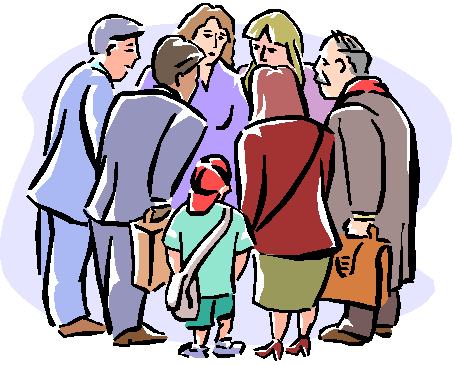  ITEM NO. 1CONFIRMATION OF MINUTES OF 123rd MEETING OF STATE LEVEL BANKERS' COMMITTEE (HARYANA) HELD ON 14th FEBRUARY, 2013.ITEM NO. 2STATUS REPORT OF ISSUES FLAGGED IN 123rd MEETING OF SLBC HARYANA HELD ON 14.02.2013.ITEM NO. 2(i)DEBT SWAP SCHEME – RAISING THE LIMIT FROM `50,000/- TO `1,00,000/-ITEM NO. 2(ii)PROGRESS UNDER DEBT SWAP SCHEMEITEM NO. 3ROADMAP-PROVISION OF BANKING SERVICES IN VILLAGES WITH POPULATION BELOW 2000ITEM NO. 3 (i)EXTENSION OF “SWABHIMAAN” – VILLAGES HAVING POPULATION 1600 – 2000ITEM NO. 3(ii)  DISAGGREGATION OF FIPs OF BANKS FROM HOs TO CONTROLLING OFFICES OF BANKS AND BANK BRANCH LEVEL AS PER REVISED FIP MONITORING FORMAT.ITEM NO. 3(iii)A   ATM SURVEY REPORT—NEED FOR BETTERMENT IN INFRASTRUCTUREITEM NO. 4DIRECT BENEFIT TRANSFER (DBT) ITEM NO. 4(i)  OPENING OF ONE BANK ACCOUNT PER FAMILY IN RURAL AND URBAN AREAS ITEM NO. 4 (ii)ESTABLISHMENT OF CLEARING HOUSES (CHs)ITEM NO. 4(iii)INSTALLATION OF ONSITE ATMs IN ALL BRANCHES OF PSBs/ RRBs AND ISSUANCE OF DEBIT CARDS TO ALL ACCOUNT HOLDERS IN IDENTIFIED DISTRICTS FOR DIRECT BENEFIT TRANSFERITEM NO. 4(iv)  SETTING UP BCAs IN THE DISTRICTS UNDER DIRECT BENEFIT TRANSFER – ENGAGING COMMON SERVICE CENTRES AS BCAsITEM NO. 4(v)INSTALLATION AND MANAGED SERVICES OF CASH DISPENSERS (CDs) – CONVEYING DETAILS TO SLBC CONVENERS AND STATE LEVEL HEADSITEM NO. 4(vi)MAPPING OF GRAM PANCHAYATS AND PLANNING FOR BCAs/ CSCs FOR DIRECT BENEFIT TRANSFER - SUB SERVICE AREA APPROACH.The representative from Department of Treasury & Accounts informed the house that payments above ` 200/- are made electronically and all files relating to customer’s payment are sent to branches. However, some discrepancies relating to payment are observed by the Department.It was decided to discuss such operational issues in detail by holding a meeting of Sub- Committee to remove bottlenecks hampering the progress.  At the same time house desired that State Government should take effective steps for bringing compatibility in system between State Treasuries & CBS system of banks.ACTION: TREASURY & ACCOUNTS DEPTT., HARYANA/ CONVENER BANKITEM NO. 5ITEM NO. 5ITEM NO. 5AADHAAR – UNIQUE IDENTIFICATION AUTHORITY OF INDIAITEM NO. 6    STATE FINANCIAL SERVICES PLANITEM NO. 7AGRICULTURE DEBT WAIVER & DEBT RELIEF SCHEME (ADWDRS), 2008 - GRANTING OF FRESH LOANSITEM NO. 8EDUCATION LOAN SCHEME – TARGETS VIS-À-VIS ACHIEVEMENTITEM NO. 8(i)BANKWISE PROGRESS UNDER EDUCATION LOAN SCHEMEITEM NO. 8(ii)BANKWISE PROGRESS UNDER EDUCATION LOAN SCHEME (FEMALE STUDENTS)ITEM NO. 8(iii)POSITION OF NPA IN EDUCATION LOANS ITEM NO. 8(iv)POSITION OF NPA IN EDUCATION LOANS TO FEMALE STUDENTS ITEM NO. 8(v)ALLOCATION OF BANKS TO DISTRICTS FOR ORGANIZING CAMPS TO ENHANCE EDUCATION LOANS IN THE STATE OF HARYANAITEM NO. 9SETTING UP OF RURAL SELF EMPLOYMENT TRAINING         INSTITUTES (RSETIs) UNDER SGSY.ITEM NO. 10  FINANCIAL LITERACY CENTRES (FLCs) & PROGRESS THEREATITEM NO. 10(i)  STANDARDIZED FINANCIAL LITERACY MATERIALITEM NO. 11REVIEW OF PERFORMANCE AS AT THE END OF MARCH 2013  (COMMERCIAL BANKs AND RRBs) ITEM NO. 12 REVIEW OF PROGRESS UNDER DRI ADVANCES VIS-À-VIS TARGETSITEM NO. 13NATIONAL GOALSITEM NO. 13.1CD RATIO OF FINANCIAL SYSTEM: (COMMERCIAL BANKS, RRBs, COOPERATIVE BANKS WITH RIDF)ITEM NO. 13.2CREDIT+INVESTMENT IN STATE GOVT. BONDS TO DEPOSIT RATIOITEM NO. 14:PERFORMANCE UNDER ANNUAL CREDIT PLAN 2012-13ITEM NO. 14.1:REVIEW OF PRODUCTION CREDIT VIS-À-VIS INVESTMENT CREDITITEM NO. 14.2:STATE CREDIT SEMINAR (2013-14) – ACTION POINTSITEM NO. 14.3:LEAD BANK SCHEME – STRENGTHENING OF MONITORING INFORMATION SYSTEM (MIS)ITEM NO. 14.4:ANNUAL CREDIT PLAN 2013-2014ITEM NO. 15 GOVERNMENT SPONSORED PROGRAMMES15 (ii)NATIONAL RURAL LIVELIHOODS MISSION (NRLM)15 (iii)PRIME MINISTER’S EMPLOYMENT GENERATION PROGRAMME (PMEGP)15(iv)TARGETS UNDER PMEGP 2013-201415(v)SWARN JAYANTI SHAHARI ROZGAR YOJNA (SJSRY)15(vi)CASES SPONSORED BY HARYANA SCHEDULED CASTES FINANCE & DEVELOPMENT CORPORATION (HSCFDC)15(viii)KNOW YOUR CUSTOMER (KYC) NORMS – SIMPLIFYING NORMS FOR SELF HELP GROUPSITEM NO. 16: RECOVERY UNDER HACOMP ACTITEM NO. 16.1: RECOVERY UNDER GOVT. SPONSORED SCHEMESITEM NO. 16.2: RECOVERY UNDER PRIORITY SECTOR ADVANCESITEM NO. 17: HOUSING FINANCEITEM NO. 18 INTEREST SUBSIDY SCHEME FOR HOUSING THE URBAN POOR (ISHUP)ITEM NO. 18.1CREDIT RISK GUARANTEE FUND TRUST FOR LOW INCOME HOUSING (CRGFTLIH)ITEM NO. 18.2 RISK WEIGHTS & PROVISIONING NORMS OF RBI FOR HOUSING LOANS COVERED UNDER CREDIT RISK GUARANTEE FUND TRUST FOR LOW INCOME HOUSING (CRGFTLIH)ITEM NO. 18.3INTEREST SUBVENTION @ 1% IN HOUSING TERM LOANS UPTO ` 15 LACS WITH PURCHASE VALUE OF ` 25 LACSITEM NO. 19 ADVANCES TO INDUSTRIAL SECTORITEM NO. 20 CREDIT FLOW TO MINORITY COMMUNITIES UNDER PRIME MINISTER’S 15 POINT ECONOMIC PROGRAMMEITEM NO. 21 DATA ON MINORITY COMMUNITIES IN IDENTIFIED DISTRICTS OF MEWAT AND  SIRSAITEM NO. 22: PRIYADARSHNI AWAAS YOJNA (PAY)ITEM NO. 23FINANCIAL ASSISTANCE TO WOMEN – APPROVAL OF NEW SCHEME DEVISED BY HARYANA WOMEN’S DEVELOPMENT CORPORATION LTD.ITEM NO. 23 (i)FINANCIAL ASSISTANCE TO WOMEN BENEFICIARIESITEM NO. 24KISSAN CREDIT CARD (KCC) - POPULARIZING  REVISED KCC SCHEMEITEM NO. 24(i)FINANCING OF TENANT FARMERS/ ORAL LESSEES AND SHARE CROPPERS - LEGISLATIVE PROVISION.ITEM NO. 25STATUS OF COMPUTERISATION OF LAND RECORDS IN HARYANA – CREATION OR RELEASE OF ON-LINE CHARGE BY BANKS ON LAND HOLDINGSITEM NO.26NATIONAL AGRICULTURAL INSURANCE SCHEME (NAIS) ITEM No. 27NATIONAL HORTICULTURE MISSION/ NATIONAL HORTICULTURE BOARDIITEM NO. 28WEB PORTAL – SLBC HARYANAITEM NO. 29ISSUANCE OF WEAVER CREDIT CARDSITEM NO. 30  FARMERS’ CLUBS FORMED BY BANKSITEM NO. 31ELECTRONIC BENEFIT TRANSFER (EBT) FOR GOVERNMENT SCHEMESITEM NO. 32 INCLUSION OF CENTRAL REGISTRY (CERSAI) AS MEMBER OF SLBCITEM NO. 33ANY OTHER ISSUE WITH THE PERMISSION OF CHAIR  Sr. No.Name & Designation Bank/ DepartmentChairpersonChairperson1.Madam Usha Ananthasubramanian, Executive DirectorPunjab National Bank Chief GuestChief Guest2.Shri Roshan Lal, IAS, Principal SecretaryAgriculture Department, Govt. of Haryana Centre/ State Govt. Senior OfficialsCentre/ State Govt. Senior Officials3Shri Ram Niwas, IAS, Principal SecretaryRural Development Department & Panchayats, Govt. of Haryana4Shri Rajat Sachar, Economic AdvisorDepartment of Financial Services, MoF, Govt. of India5.Madam Amneet P. Kumar, IAS, DirectorInstitutional Finance & Credit Control Department, Govt. of Haryana6.Shri Nitin Yadav, IAS, DirectorRural Development Department & Panchayats, Govt. of Haryana7.Madam Kusum Bansal, IRS, DirectorTreasuries & Accounts, Govt. of HaryanaRBI/ NABARD/SIDBI/ NATIONAL HOUSING BANKRBI/ NABARD/SIDBI/ NATIONAL HOUSING BANK8.Shri Anjani Misra, Dy. General ManagerReserve Bank of India, Chandigarh9.Shri Jaipal Singh, AGMReserve Bank of India, Chandigarh10.Shri K. Sayeed Ali, Chief General ManagerNABARD11.Shri BBS Bisht, DGMNABARD12.Shri Lalit Kumar, General Manager National Housing Bank13.Shri SK Sharda, AGMSIDBIConvener BankConvener Bank14.Dr. Rakesh Gupta, General Manager, PS & LB Division, HO: New DelhiPunjab National Bank15.Shri JK Gupta, FGM, Chandigarh & Convener SLBC (Haryana)Punjab National Bank16.Shri Harpal Singh, FGM, Ludhiana & Convener SLBC (Punjab)Punjab National Bank17.Shri Abhilash Sharma, DGM, FGM Office, ChandigarhPunjab National Bank18.Shri Ramesh Thakur, Chief Manager, FGM Office, ChandigarhPunjab National Bank19.Shri DV Sharma, Senior Manager, FGM Office, Chandigarh.Punjab National Bank20.Ms. Neeru Sahota, Manager, FGMO, Chd.Punjab National BankState Government/Boards/Corporations/Other InstitutionsState Government/Boards/Corporations/Other Institutions21.Shri Naresh Mahajan, Chief EngineerHousing Board, Haryana22.Shri Amit Singal, Asstt. Director GeneralAadhaar Planning Commission (UIDAI), RO Chandigarh23.Shri MK Gupta, Dy. DirectorTreasury & Accounts Department, Haryana24.Shri Pradeep Ranjan, Additional DirectorDeptt. of Industry & Commerce, Haryana25.Mrs. Kiran Lekha Walia, Financial AdvisorIF & CC Department, Haryana26.Shri Jagraj Dandi, Joint DirectorAgriculture Deptt., Haryana 27.Shri Jaswant Singh, S.A.Agriculture Deptt., Haryana 28.Shri Prem Garg, SuperintendentRevenue Department, Haryana29.Shri Rakesh Sharma, Asstt. Revenue Department, Haryana30.Dr. SC AnandHSRLM (Rural Development Department), Haryana31.Shri Amar Nath, Accounts OfficerSocial Justice & Empowerment Deptt. Haryana32.Shri Karnail Singh, DirectorKhadi & Village Industries Commission, Ambala Cantt. 33.Shri Ram Kumar, Dy. DirectorLand Records, Haryana 34.Shri KL Sharma, Asstt. DirectorLand Records, Haryana 35.Dr. Sarita Malik, Joint SecretaryHaryana Women’s Development Corporation Ltd.36.Shri OP Bishnoi, CAOHaryana Women’s Development Corporation Ltd.37.Shri Vinod Yadav, POHaryana Women’s Development Corporation Ltd.38.Shri Durga Dass Garg, AROHSCFDC39.Shri JB Singh, Dy. DirectorNational Horticulture Board40.Shri Vijay Kumar, DirectorMSME Development Institute, Karnal41.Shri Rakesh VaidMSME Development Institute, KarnalInsurance CompaniesInsurance Companies42.Shri BS Kanchan, Sr. BMLIC of India43.Shri SC Mathur, DM44.Shri Amarjit Goel, Manager National Insurance Co. Ltd.45.Shri AS Chopra, AO46.Shri AK Das, DGMOriental Insurance Co. Ltd.47.Dr. K. Raj, RMOriental Insurance Co. Ltd.Public Sector BanksPublic Sector Banks48.Shri SK Bhatia, Regional ManagerState Bank of India49.Shri Mehar Singh, ManagerState Bank of India50.Shri Gurnam Singh, General ManagerSBOP51.Shri Surinder Singh, AGMSBOP52.Shri Sameer Arora, Chief ManagerSBOP53.Shri AK Tuteja, Chief ManagerState Bank of Bikaner & Jaipur54.Shri Abhey Patil, AGMState Bank of Hyderabad55.Shri YK Verma, DGM/ Zonal ManagerPunjab & Sind Bank56.Shri B. Bhushan, CM (FI)Punjab & Sind Bank57.Shri Nihal Singh Kashnia , DGMOriental Bank of Commerce58.Shri AK Sharma, Senior ManagerUCO Bank59.Shri VK Goel, Chief ManagerUnion Bank of India60.Shri PK Aggarwal, ManagerUnion Bank of India61.Shri Praveen Kumar, AGMAllahabad Bank62.Shri Deepak Kamboj, AFO63.Shri S. Ram Chander Rao, AGMAndhra  Bank64.Shri Suresh K. Saddi, AGMBank of India65.Shri Chander Mohan, ManagerBank of India66.Shri SB Prasad, AGMBank of Baroda67.Shri Raj Kumar, ManagerBank of Baroda68.Shri SM Sharma, Chief ManagerBank of Maharashtra69.Shri Durai Pandai, AGMCanara Bank70.Shri Ramesh Lal, DMCanara Bank71.Shri KK Taneja, Dy. General ManagerCentral Bank of India72.Shri RR Singh, CO(RD)Central Bank of India73.Shri VS Karthikeyan, DGMCorporation Bank74.Shri Priyabrata Panda, Manager (Agri)Corporation Bank75.Shri Sudhip Ghaie, Zonal Manager, ZO: KarnalIndian Bank76.Shri RK Bhatia, AGMIndian Overseas Bank77.Shri Gurbaksh Singh, Senior ManagerIndian Overseas Bank78.Shri Sanjeev Kumar Gupta, DGM IDBI Bank   79.Capt. Anil Khanna, Chief ManagerSyndicate Bank 80.Shri Devraj, ManagerSyndicate Bank 81.Shri D. Pradeep Naik, DGMVijaya Bank82.Shri Kaushal Kumar Singh, Manager (Agri)Vijaya Bank83.Shri CS Meena, DGMDena BankPrivate Sector BanksPrivate Sector Banks84.Shri Varun Grover, Regional Sales Head - FI AXIS Bank85.Shri Rakesh Kumar, SMAXIS Bank86.Shri Satendra Mishra, SMAXIS Bank87.Shri Jasjit Katial, Vice PresidentHDFC Bank Ltd.88.Shri RM Rajendran, Zonal ManagerICICI Bank 89.Shri Jitender ShuklaICICI Bank 90.Shri V. Batra, DGM - ZHICICI Bank 91.Shri Ranbir Yadav, M-IIICICI Bank 92.Shri Rakesh Gandotra, Zonal HeadJ&K Bank93.Shri Rajesh Kr. Sharma, OfficerJ&K Bank94.Shri Naresh Arora, DVPIndusInd Bank95.Shri Vivek Sharda, Cluster Business LeaderYES Bank96.Shri Arvind Purohit, Vice PresidentKotak Mahindra Bank Ltd.97.Shri Anuj Sharma, Chief ManagerKotak Mahindra Bank Ltd.Regional Rural BanksRegional Rural Banks98.Shri Rakesh Kumar, General Manager                                                                                                                                                                                                                   Gurgaon Gramin Bank99.Shri Vimal Kumar Khera, General ManagerHaryana Gramin BankCo-operative BanksCo-operative Banks100.Shri Atma Ram, General ManagerHARCO Bank101.Shri SM Vig, AGMHSARDBLead District ManagersLead District Managers102.Shri Dinesh Bhardwaj, LDM (Punjab National Bank )Lead Bank Office, Ambala103.Shri KPA Nambiar,  LDM (“do“) Lead Bank Office, Panchkula104.Shri VK Julka, LDM ( “ do “)Lead Bank Office, Yamunanagar105.Shri Waryam Singh, LDM (“do“)Lead Bank Office, Hissar106.Shri SS Nathawat, LDM(“do”)Lead Bank Office, Jind107.Shri Rakesh Kumar, LDM(“do “)Lead Bank Office, Kaithal108.Shri JS Murthy, LDM ( “ do “)Lead Bank Office, Kurukshetra109.Shri Akhileshwar Prasad, LDM (“do”)Lead Bank Office, Narnaul110.Shri Mahesh Chandra, LDM (“ do“)Lead Bank Office, Panipat111.Shri Naresh Sharma, LDM ( “ do “)Lead Bank Office, Rohtak112.Shri VE Saxena, LDM ( “ do “)Lead Bank Office, Jhajjar113.Shri Mukul Prasad, LDM (“do”)        Lead Bank Office, Sonepat114.Shri AK Mittal, LDM (“ do “)Lead Bank Office, Rewari115.Shri Pramod Kumar Chutani, LDM (“do”)Lead Bank Office, Sirsa116.Shri Sunil Khosa, LDM (“do”)Lead Bank Office, Karnal117.Shri HS Chauhan, LDM ( “ do “)Lead Bank Office, Fatehabad118.Shri RK Boyal, LDM ( “ do “)Lead Bank Office, Bhiwani119.Shri R. Krishnani, LDM (Syndicate Bank)Lead Bank Office, Faridabad120.Shri Nembir Singh, LDM (Oriental Bank of Commerce) Lead Bank Office, PalwalSr. No.Name of Bank/ Department1.State Bank of Travancore2.Karnataka Bank Ltd.3.Federal Bank Ltd.4.Karur Vyasa Bank Ltd.5.Nainital Bank Ltd. 6.LDM Gurgaon & Mewat7.SUDA Haryana8.Agriculture Insurance Co. of India Ltd.9.CERSAI10.United India Insurance Co. Ltd.11.New India Assurance Co. Ltd.